 Greetings to the 2023 OFWB Woman’s Auxiliary Fall District Meetings 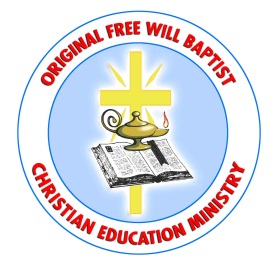 The Director and the Board of the Original Free Will Baptist Christian Education Ministry want to thank the women in our OFWB Churches for your support, both prayerfully and financially. Your financial giving helped send 19 students to camp this summer who may not be able to attend camp without the help of a scholarship. Thanks to the generosity to our Women’s Auxiliaries who contributed a little over $2000.00 to this ministry, we will be able to provide the much-needed scholarships. The cost of this year’s scholarships will be approximately $5,400.00, so as you can see your contributions were greatly needed. Many of these students receive Christ for the first time or rededicate their lives to Him while at camp. This is why we want to continue to make a difference in the lives of others.  This is what ministry is all about and we want to thank you for your part in making it all possible. It is our desire to not only make a difference in people’s lives but to train disciples to go and win souls for the kingdom. Many of you were able to join us for the Sunday School Banquet on August 21st at LaGrange FWB Church where we named the 2022/2023 OFWB Sunday School Teacher of the Year, Ms. Debbie Davenport.  Debbie is a member of Micro FWB Church.  It was an evening set aside to thank everyone for their support of the ministry throughout the year with a delicious meal and a wonderful, encouraging message from Mr. Phil Brown. Thank you to those that came.The Christian Education Ministry will be offering Sunday School Teacher training in 2024 called “Teaching to Transform”.  We are looking for churches withing each conference to host this training.  If your church is interested, please call us.The date for the 2024 Woman’s Spiritual Life Retreat is January 18-21, 2024.  Our speaker will be Mrs. Vicki Dixon from Black Jack FWB Church. She will be leading us in a study of the book of Psalms from the study books she has written. We hope you will make plans to attend and bring a group of ladies with you.  We also encourage each auxiliary to send their Pastors wife. You can find more information about this retreat as well as ministry updates on our website.  You do not have to attend a FWB church to attend this retreat. All ladies are welcome.The 2024 LIFE Conference will be held Saturday March 2, 2024, at Stoney Creek OFWB Church in Goldsboro.  Look for more information as the date approaches.As always, we have many resources available to help your Sunday School program grow and flourish.  If we can assist your auxiliary or your church in any way, please do not hesitate to contact us. We would welcome the opportunity to come to your auxiliary meeting to share more about this ministry. You may reach Gail Heath at the OFWB Convention Services Office in Mt. Olive, NC by calling 919-299-4553 or 919-431-9407. You may also reach us by email at: ofwbchristianeducation@gmail.com.  This information and                       more can be found on our website www.ofwbchristianeducation@gmail.com